                                 Surat Lamaran    [Surat Lamaran Kerja]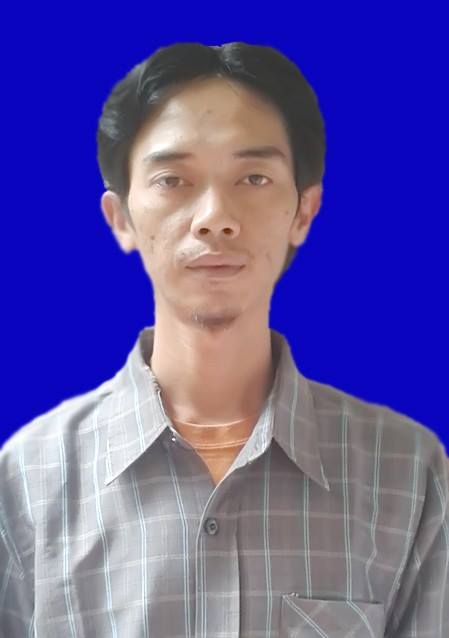 Jakarta,  01 November 2014Kepada Yth,Bapak / Ibu Pimpinan,HRD DepartementDiTempatDengan Hormat,	Berdasarkan informasi yang saya peroleh bahwa perusahaan yang Bapak / Ibu pimpin saat ini sedang membuka lowongan pekerjaan. Maka dengan ini saya yang bertanda tangan dibawah ini :Nama 	: Andri Nurhidayat  Tempat/Tanggal Lahir 	: Bayah, 01 Juni 1982Pendidikan Akhir 	:	Diploma Tiga (D.III) Jurusan Manajemen Informatika AMIK Bina Sarana Informatika (BSI) TangerangAgama 	: IslamAlamat 	: Kp./Desa Cijengkol Rt./Rw. 02/01 Kec. Cilograng Kab. Lebak Provinsi Banten 42393Telp / Hp 	: 0877 7226 5552 / 0817 9884 880Bermaksud mengajukan lamaran pekerjaan di Perusahaan yang saat ini Bapak / Ibu pimpin. Sebagai bahan pertimbangan bersama ini saya lampirkan beberapa hal sebagai berikut:Daftar Riwat HidupFhoto copy KTPFhoto copy Ijazah Fhoto copy Transkrip Nilai AkademikFhoto copy SertifikatFhoto copy Kartu KuningFhoto copy SKCKPas fhoto ukuran 4 x 6 cmBesar harapan saya untuk dapat diterima di perusahaan yang saat ini Bapak / Ibu pimpin. Atas perhatiannya sebelumnya saya ucapkan terima kasih.  									   Hormat saya,Andri Nurhidayat                          CURRICULUM VITAE    	            [Daftar Riwayat Hidup]Demikianlah Daftar Riwayat Hidup ini saya buat dengan sebenar - benarnya dan untuk dipergunakan sebagaimana mestinya.Jakarta, 01 November 2014                                                                                                               Hormat saya,Andri Nurhidayat Data PribadiData Pribadi Nama Andri Nurhidayat Tempat / Tgl Lahir Bayah, 01 Juni 1982 Alamat Kp./Desa Cijengkol Rt./Rw. 02/01 Kec. Cilograng Kab. Lebak Provinsi Banten 42393 AgamaIslam No. Telp / Hp 0877 7226 5552 / 0817 9884 880 Jenis KelaminLaki – Laki   KewarganegaraanPendidikan FormalPendidikan FormalTahun 1988 - 1994SD Negeri Cijengkol I  Tahun 1994 – 1997MTs. Al-Fatah Cijengkol Tahun 1997 – 2000Jurusan IPA SMUN I Rangkasbitung Tahun 2000 - 2001Program 1 Tahun Jurusan Manajemen Administrasi & Komputer EL-RAHMA TangerangTahun 2001 - 2004Program Diploma Tiga (D.III) Jurusan Manajemen Informatika AMIK Bina Sarana Informatika (BSI) TangerangPengalaman Kerja Pengalaman Kerja Juli 2011 – Juni 2013      Menjadi Seorang Staff Administrasi & TU di SMPN III Cilograng Kab. Lebak  Februari 2013 – Februari 2014    Menjadi Seorang Agent Call Centre Speedy & Groovia Telkom di PT. Infomedia Solusi HumanikaFebruary 2008 – November 2012     Sebagai Staff Administrasi di perusahaan Kontraktor PT. Arya Prima Abadi Cileungsi BogorJuli 2011 – Juni 2013      Menjadi Seorang Staff Administrasi & TU di SMPN III Cilograng Kab. Lebak  Februari 2013 – Februari 2014    Menjadi Seorang Agent Call Centre Speedy & Groovia Telkom di PT. Infomedia Solusi HumanikaFebruary 2008 – November 2012     Sebagai Staff Administrasi di perusahaan Kontraktor PT. Arya Prima Abadi Cileungsi Bogor